Муниципальное бюджетное общеобразовательное учреждение«Ермаковская средняя школа № 1»Исследовательская работаТема: Бурый медведь. Хозяин тайги.Выполнила: Арзуманьянц Екатерина, ученица 3 класса «А»Руководитель: Девяева Вера ПавловнаЕрмаковское, 2024 г.                                     Содержание:1. Введение………………………………………………………..32. Цели и задачи…………………………………………………..33. Гипотезы………………………………………………………...44. Медведь в легендах и мифах……………………………… ….4-55. Бурый медведь: описание, питание и образ жизни…………..5 – 106. Интересные факты, численность……………………………   107.  Выводы…………………………………………………………118. Памятка…………………………………………………………119. Литература……………………………………………………    121. ВведениеОднажды я услышала рассказ моего папы о встрече  осенью в тайге с медведицей и медвежонком.  Папе было очень страшно, он еле спасся от этого зверя. По телевизору в новостях рассказали, что участились случаи выхода медведей  к людям.  Меня это заинтересовало. И я захотела подробнее узнать про это животное.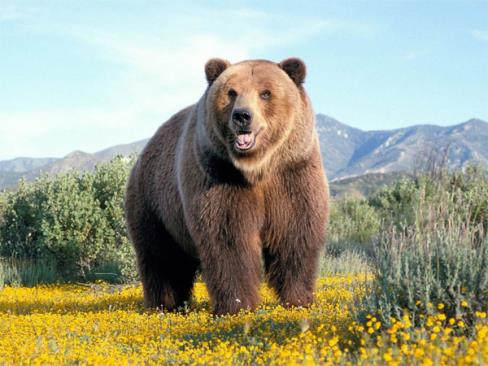 Цели и задачи исследовательской работыЦелью моей исследовательской работы является познакомиться с животным.Задачами исследовательской работы являются: 1) изучение литературы по теме;2) разобраться, почему его называют хозяином тайги;   Методы работы: изучение художественной и научно-популярной литературы, просмотр видеоматериала, сбор материала совместно с родителями, чтение  художественной литературы.    3. Возможные гипотезы:1) Хозяин тайги – богатый человек. 2) Хозяин тайги – неведомый дух, который защищает тайгу. 3) Хозяин тайги- это животное. Животное не простое, а самое большое и сильное из всех живущих в тайге.     4. Медведь в легендах и мифах.Медведь — один из главных героев животного эпоса, сказок, быличек, песен, загадок, поверий, заговоров и др. Значение Медведя определяется прежде всего его подобием человеку, толкуемым мифопоэтическим сознанием как указание на общее их происхождение или происхождение друг от друга. Тему подобия или тождества Медведя и человека в разных планах реализует ритуал медвежьей охоты, составляющий ядро культа Медведя. Один из основных этапов ритуала медвежьей охоты (после убийства Медведя) в ряде сибирских традиций состоит в «расстёгивании» и последующем снятии шкуры (или «шубы»), что в известной степени означает первый этап принятия Медведя человеческим коллективом (превращение Медведя в человека, снятие различий между ними), за которым следует второй этап — вкушение медвежьего мяса. Медвежий ритуал («медвежий праздник») достаточно полно сохранился в ряде традиций (обские угры, кеты, нивхи и др.) вплоть до 20 в.; по многочисленным пережиткам он может быть восстановлен и для других традиций.Коренные жители Сибири слагали легенды об этом могучем звере. Для них медведь был хранителем леса, королём всех зверей, священным животным, котороехранит в себе мудрость предков. Убивать его было большим грехом, за которым обязательно последует кара матушки природы.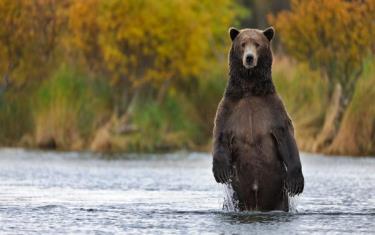 В мифах тувинских шаманов медведь – не только предок человека, но и защитникохотников. Согласно древним сказаниям, встретившись с медведем, охотник должен был совершить поклон и угостить зверя пищей. Никто не мог направить в сторону медведя ружье, потому что он являлся владыкой страны. Охота на «хайыракана» была большим грехом.Существует у тувинцев также миф и об «Адыг-ээрен» (дух-Медведе). По старинному преданию, этот дух-Медведь отличается исключительной наблюдательностью и богатырской силой. Держать дух-Медведя при себе – для защиты юрты от злых духов - могли только шаманы, обладающие «высшейсилой».Поклонениемедведю-предку у современных тувинцев проявляется в сохранившемся ритуале «медвежьего праздника», объединившего в себе элементы тотемизма и промыслового культа. Главной составляющей праздника становится ритуальная (чаще инсценированная) охота на медведя с последующим извинительным обрядом, воспеванием зверя как предка рода, поеданием его мяса и захоронением костей зверя для его скорейшеговозрождения.5. Бурый медведь: описание, питание и образ жизни:    Бурый медведь, или обыкновенный медведь (лат. Ursus arctos), — млекопитающее семейства медвежьих; один из самых крупных наземных хищников и один из самых распространённых представителей семейства медвежьих.Облик бурого медведя типичен для представителей семейства медвежьих. Это крупный зверь. Тело бурого медведя мощное и слабо вытянутое, с высокой холкой. Голова массивная с короткой мордой, широким лбом, округлыми небольшими ушами и небольшими глазами, мимика очень слабо развита (в отличие от, к примеру, волков), из-за чего по выражению морды очень сложно судить об эмоциональном состоянии животного. Шея толстая и короткая. Хвост короткий — 65—210 мм, едва выделяющийся из шерсти. Лапы сильные с мощными, слабоизогнутыми и не втяжными когтями длиной 8—10 см (чаще всего тёмными, у некоторых подвидов — светлыми), пятипалые, стопоходящие. Шерсть густая, равномерно окрашенная, лохматая. Волосяной покров высокий и относительно мягкий. Шкура тяжёлая. Стоит отметить, что зимний мех плотный, с густой подпушью и длинными остевыми волосами (длиной до 10 см), а летний более короткий и светлый (вплоть до того, что летом мех часто выгорает). У бурых медведей из южных частей ареала мех грубее и короче, чем у особей на севере: так, в Закавказье бурые медведи обладают редким и низким волосяным покровом, окрас более светлый, чем у медведей, например, из европейской части России.Бурый медведь добрый, красивый, умный зверь.  Имеет мощное телосложение. Крупная головас огромной пастью, большие зубы, сильные когтистые лапы.  Шерсть коричневого цвета.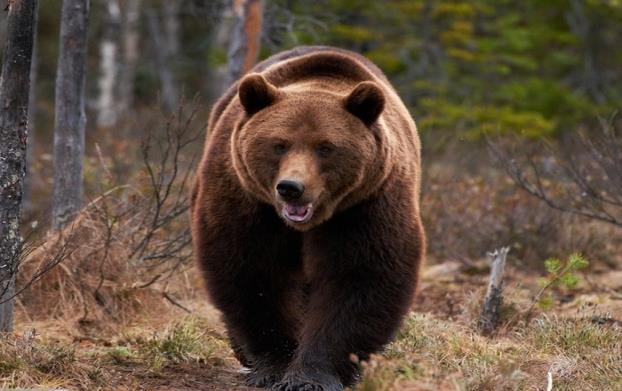 Несмотря на его неуклюжесть, медведь очень резвый: быстро бегает, прыгает, плавает и лазает по деревьям.  При бегеразвиваетскорость до 60 км/час.Активенбурый медведь в любое время суток, ночаще по утрам и вечерам.Бурый медведь обладает большой силой, способен быстро убить даже крупноеживотное и человека. Одним ударом лапы матёрый медведь способен сломать хребет кабану, оленю или лосю, однако от лосиных копыт и рогов он и сам может получить травмы или погибнуть.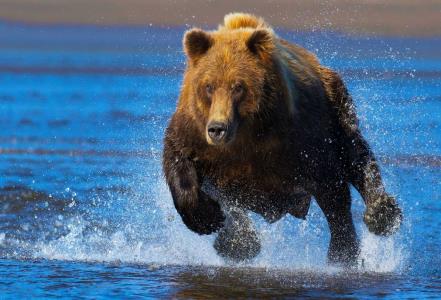 Бурый медведь, как уже ясно из названия, любит мёд, при случае поедает падаль, а также, используя преимущество в размере, отбирает добычу у других хищников например волков. Мёд является для медведя лакомством, для его добычи он разоряет пчелиные ульи и гнёзда (включая одомашненных пчёл), чему способствует толстая кожа и густой мех; единственным уязвимым местом для пчёл является нос бурого медведя. Сезонным объектом питания служит рыба во время нереста, весной — корневища.Количество одновременно съедаемой пищи у бурого медведя может быть очень большим. Нередко бурый медведь прячет пищу про запас, засыпав ветками, мхом или снегом. 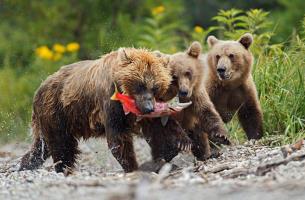 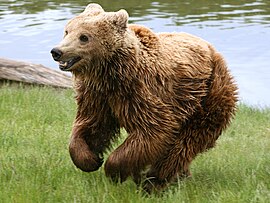 Во время кормёжкибурый медведь портит очень много растений, вытаптывая поля в том числе культурных растений, разламываяветви деревьев. Также бурый медведь может выкапывать луковицы и корневища растений, а также подземные кладовые бурундуков.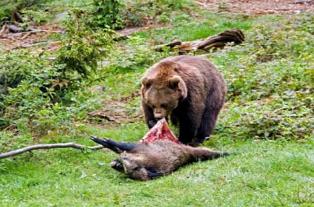 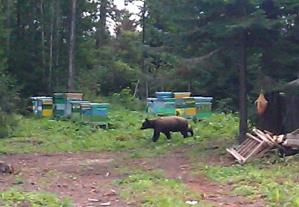 Медведь всегда живет на своей территории которые закрепляют за собой.Помечая их запаховыми метками, заметными царапинами на стволах деревьев.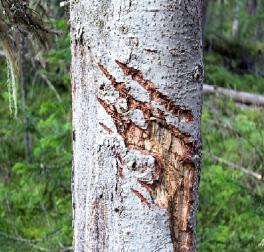 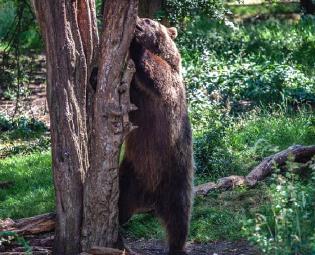 С октября по март медведи залегаютв спячку. Оборудуя для этого берлогив труднодоступных местах.К зиме бурый медведь нагуливает подкожный жир (до 180 кг) и с осени залегает в берлогу, проводя в ней зимнюю спячку (а точнее, зимний сон). Берлоги располагаются на сухом месте, в большинстве случаев в ямах под защитой бурелома или под вывороченными корнями деревьев. Реже медведи выкапывают убежище в земле или занимают пещеры и расщелины скал или же залегают открыто, прямо на земле, в яме или на большом муравейнике. Среди мест, где медведь может также устраивать берлоги — островки на болотах или берегатаёжныхозёр.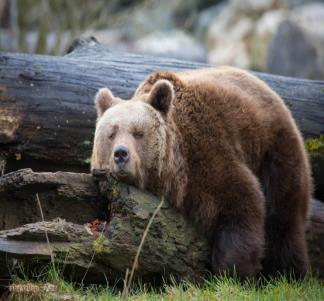 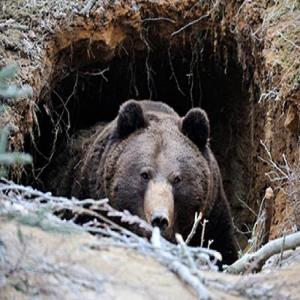 Зимой медведь впадает в спячку, а все лето накапливает жир.Вопреки распространённому мнению, зимний сон у бурого медведя неглубок; температура его тела во сне колеблется между 29 и 34 градусами. Тем не менее, дыхательные движения редки и нерегулярны. Спит бурый медведь очень чутко, прислушиваясь к посторонним звукам; в случае опасности животное просыпается и покидает берлогу, отправляясь на поиски новой.  Если медведь не накопит жир, то он худеет, становится злым и не ложится спать. Таких медведей называют шатунами. Встреча с ними очень опасна для человека.Появляются медвежата на свет, когда  медведица еще находится в спячке.В период с января по март. Медвежата рождаются слепыми, беспомощными и голые. Весом всего 300-700 грамм. Медведица растит малышей примерно до 3 лет пока они не станут самостоятельными.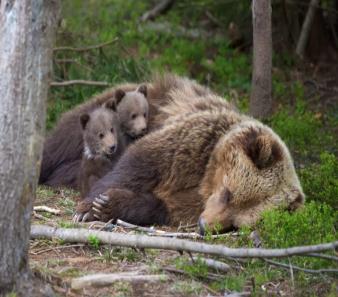 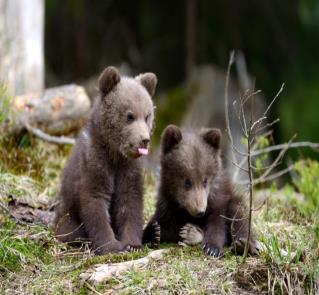       6. Интересные факты о буром медведе1. Продолжительность жизни 20-30 лет.2. Нюх у медведя в 100 раз лучше чем у человека.3. За раз медведь может съесть до 70 кг.пищи.4. Медведь видит мир в цвете,  как  и люди.5. Зрение у медведей очень хорошее, но слух и обоняние еще лучше. Поэтому они с легкостью могут заметить и свою добычу и услышать её приближение.7. Численность бурых медведейПо данным министерства  экологии и рационального природопользования Красноярского края в 2023 году на территории Ермаковского района насчитывалось около 1382 особей, в то время как в 2018 году – численность составляла -1592. Соответственно можно спокойно говорить, что численность на территории Ермаковского района стабильна и составляет в среднем 1500 особей. Информация о численности предоставлена заместителем директора по научной работе ФГБУ «Объединенная дирекция государственного природного биосферного заповедника «Саяно-Шушенский» и национального парка «Шушенский бор» Шикаловой Е.А.8. Бурый медведь = хозяин тайгиБурого медведя называют хозяином тайги, так как на территории его проживания именно он является самым могучим хищником. Он является самым опасным, поскольку ни у кого другого нет такой  физической мощи и скорости, больших зубов и мощных острых когтей.9. ВыводыПроведя исследование на тему « Бурый медведь. Хозяин тайги», на примере  бурого медведя я узнала, благодаря чему его так называют, изучила его жизнь.Сделала вывод о том, что подтвердилась гипотеза №3, т.е. хозяином тайги является бурый медведь, так как он является самым большим и сильным  животным, которое живет в тайге.10. ПамяткаПри передвижении держитесь преимущественно открытых мест и редколесий.Избегайте длительного продвижения через густые заросли леса. Во время передвижения по тайге и тундре желательно не пользоваться медвежьими тропами. Также следует избегать движения по берегам  рек в сумерки, а также ночью. Помните: ночь – время медведя! При встречах с бурым медведем постарайтесь не паниковать и незаметно удалиться. Ни в коем случае не бегите! При близкой встрече с медведем не смотрите ему в глаза пристально. Если Вы нашли любопытного медвежонка. Самое лучшее из того, что можно сделать – это как можно скорее уйти. Отогнать приближающегося или упрямо следующего за вами на дистанции медведя можно громкими и резкими звуками – например, ударами кружки о котелок.Используемая литература:Энциклопедия  « Я познаю мир. Мир Зверей», издательство « Астрель» 2003г.2. Большая иллюстрированная энциклопедия животных, Издательство « АСТ» 2012г.3. Ресурсы интернет.4. Официальный источник ФГБУ «Объединенная дирекция государственного природного биосферного заповедника «Саяно-Шушенский»	 и национального парка «Шушенский бор»